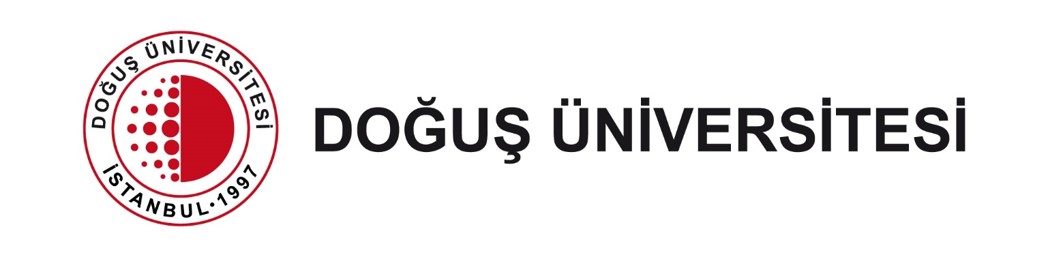 ......./......../2018Doğuş Üniversitesi(Öğrenci Dekanlığına)Üniversitemizin…………………….…….……..……………………………………………………….Bölümü/Programı, …………………………………………..numaralı………………..............................................................................isimli öğrencisiyim. Üniversitemizde yapılacak bölüm/program temsilcisi seçimlerine aday olduğumu bildirir, T. C. Doğuş Üniversitesi Öğrenci Konseyi Yönergesinin 6. Maddesinde yazılı adaylık şartlarına uygun olduğumu beyan eder, gereğini ve bilgilerinizi saygılarımla arz ederim.										İmza          İsim, SoyisimMadde 6 - Öğrenci temsilciliklerine aday olacak öğrencilerde aşağıdaki şartlar aranır:a) İlgili fakülte, yüksekokul, konservatuvar, meslek yüksekokulu veya enstitünün kayıtlı öğrencisi olması,b) Siyasi parti organlarında üye veya görevli olmaması,c) Yükseköğretim kurumundan uzaklaştırılmasını gerektiren yüz kızartıcı bir suç işlememiş olması,d) Seçimin yapıldığı dönemde kayıt dondurmamış olması.